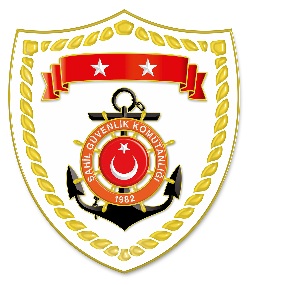 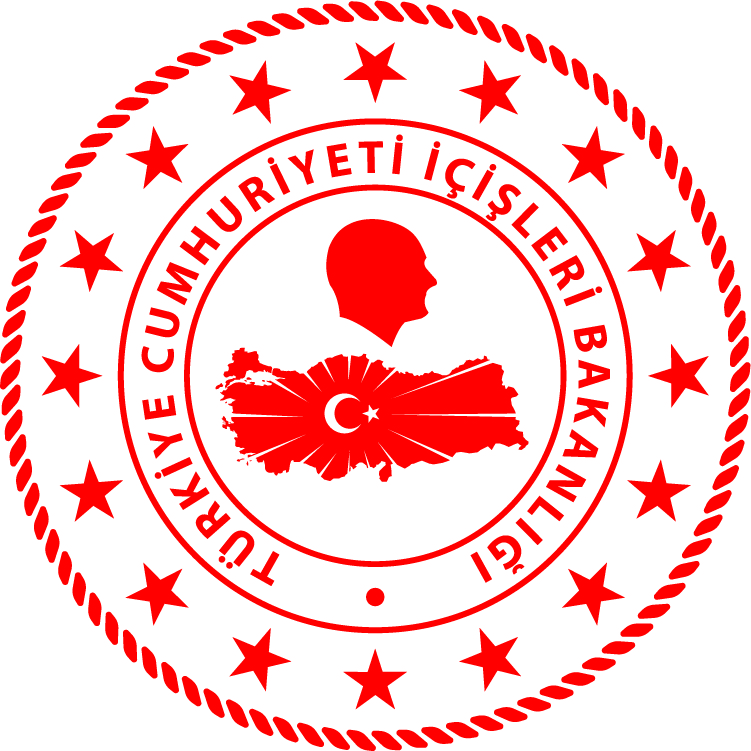 Ege Bölgesi*Paylaşılan veriler deniz yoluyla yapılan düzensiz göç esnasında meydana gelen ve arama kurtarma faaliyetleri icra edilen olaylara ait bilgiler içerdiğinden olayların bitiminde değişiklik gösterebilmektedir. Nihai istatistikî verilere, sona eren ay verisi olarak www.sahilguvenlik.gov.tr/baskanliklar/harekat/faaliyet_istatistikleri/duzensiz_goc_istatistikleri.html linkinden ulaşılabilmektedir.*Statistical information given in the table may vary because they consist of data related incidents which were occured and turned into search and rescue operations. The exact numbers at the end of the related month is avaliable on  www.sahilguvenlik.gov.tr/baskanliklar/harekat/faaliyet_istatistikleri/duzensiz_goc_istatistikleri.htmlS.NoTARİHMEVKİ VE SAATDÜZENSİZ GÖÇ VASITASIYAKALANAN TOPLAM DÜZENSİZ GÖÇMEN KAÇAKÇISI/ŞÜPHELİKURTARILAN/YAKALANAN TOPLAM DÜZENSİZ GÖÇMEN SAYISIBEYANLARINA GÖRE KURTARILAN/YAKALANAN DÜZENSİZ GÖÇMEN UYRUKLARI115 Ekim 2019AYDIN/Didim
Panayır Adası00.05Lastik Bot-4844 Suriye, 4 Somali215 Ekim 2019İZMİR/Çeşme02.00Karada-6464 Afganistan315 Ekim 2019AYDIN/Didim
Panayır Adası02.30Lastik Bot-5143 Suriye, 8 Filistin415 Ekim 2019İZMİR/Çeşme
Uçburun02.45Lastik Bot-4627 Suriye, 11 Afganistan, 5 Filistin, 2 Yemen, 1 Mısır515 Ekim 2019AYDIN/Menderes06.44Lastik Bot-2727 Suriye615 Ekim 2019AYDIN/Didim
Panayır Adası03.00Lastik Bot-4632 Suriye, 11 Somali, 2 Yemen, 1 Irak 715 Ekim 2019AYDIN/Kuşadası
Davutlar03.45Lastik Bot-1511 Suriye, 4 Filistin815 Ekim 2019İZMİR/Çeşme
Eğriliman03.50Lastik Bot-2925 Suriye, 4 Filistin915 Ekim 2019İZMİR/Çeşme
Uçburun07.20Lastik Bot-1010 Afganistan1015 Ekim 2019İZMİR/Çeşme
Uçburun04.15Lastik Bot-3521 Suriye, 9 Filistin, 3 Gabon, 1 Kongo, 
1 Somali 1115 Ekim 2019İZMİR/Çeşme07.02Lastik Bot-3535 Afganistan1215 Ekim 2019İZMİR/Çeşme07.20Lastik Bot-4741 Suriye, 3 Yemen, 2 Filistin, 1 Irak1315 Ekim 2019BALIKESİR/Ayvalık Maden Adası07.15Lastik Bot-4040 Afganistan1415 Ekim 2019BALIKESİR/Ayvalık Maden Adası07.42Lastik Bot-4242 Afganistan1515 Ekim 2019İZMİR/Çeşme03.20Lastik Bot-2725 Afganistan, 2 Suriye1615 Ekim 2019ÇANAKKALE/Ayvacık23.00Lastik Bot-2727 Afganistan1715 Ekim 2019MUĞLA/BodrumAkyarlar21.20Lastik Bot-128 Filistin, 4 Suriye1815 Ekim 2019MUĞLA/Datça21.10Lastik Bot-1313 Suriye1915 Ekim 2019İZMİR/Çeşme
Karaabdullah Burnu08.10Lastik Bot-3939 Afganistan